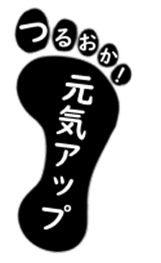 様式第１号（第３条関係）年　　月　　日鶴岡市長　　皆　川　　治　　様郵便番号住所団体名日中連絡先の電話番号令和　　年度補助金等交付申請書令和　　年度において、鶴岡市地域介護予防活動支援事業を実施したいので、金　　　　　　　　　　円を交付されるよう、鶴岡市補助金等に関する規則第３条の規定により関係書類を添付して申請します。